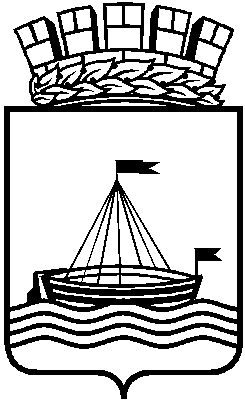 Муниципальное АВТОНОМНОЕ ДОШКОЛЬНОЕ ОБРАЗОВАТЕЛЬНОЕ УчреждениеДЕТСКИЙ САД № 118 ГОРОДА ТЮМЕНИ( МАДОУ д/с № 118 города Тюмени)Ул. Пермякова, 51/1, г. Тюмень, 625051                                                                      тел.: (3452)-33-17-58, факс:33-83-45, Е-mail: tumdetsad118@mail. ruОтчет Клуба выходного дня, июнь 2018 годаДатаДОУмероприятия (круглый стол, клуб, секция, кружок и др.)должность специалиста руководителя кружка, организатораКоличество участниковКоличество участниковКоличество участниковвремя проведенияналичие плана, программыстоимость (час, занятие и др.)наличие информации на сайте ДОУ о мероприятии (анонс, итог, фоторепортаж, др.)примечаниеДатаДОУмероприятия (круглый стол, клуб, секция, кружок и др.)должность специалиста руководителя кружка, организатораДетей из нихДетей из нихРодителейвремя проведенияналичие плана, программыстоимость (час, занятие и др.)наличие информации на сайте ДОУ о мероприятии (анонс, итог, фоторепортаж, др.)примечаниеДатаДОУмероприятия (круглый стол, клуб, секция, кружок и др.)должность специалиста руководителя кружка, организаторапосещают ДОУНеорганизованные детиРодителейвремя проведенияналичие плана, программыстоимость (час, занятие и др.)наличие информации на сайте ДОУ о мероприятии (анонс, итог, фоторепортаж, др.)примечание02.06. 2018МАДОУ д/с № 118Клуб «Здоровая суббота»Заместитель заведующего:Суетина Е.В.Воспитатели:Макарова О.С.Самкова Е.В.181810.30-11.30Конспект,  план работы Клуба выходного дня002.06. 2018МАДОУ д/с № 118Доп. услуга «Тхэквондо»Самигуллин Руслан Алмазович15010.00 – 10.30Программа151 р.16.06.2018МАДОУ д/с № 118Клуб «Здоровая суббота»Старший воспитатель:Кулебакина Е.А. Воспитатели:Медведева Д.И.Квашнина Н.И.212110.30 -11.30Конспект,  план работы Клуба выходного дня0РасписаниеФоторепортаж на сайте в разделе «Клуб выходного дня»16.06.2018МАДОУ д/с № 118Доп. услуга «Тхэквондо»Самигуллин Руслан Алмазович15010.00-10.30Программа151 р.23.06.2018МАДОУ д/с № 118Клуб «Здоровая суббота»Старший воспитатель:Черникова О.В.Воспитатель: Иванова Т.В.191910.30 -11.30Конспект,  план работы Клуба выходного дня0РасписаниеФоторепортаж на сайте в разделе «Клуб выходного дня»23.06.2018МАДОУ д/с № 118Доп. услуга «Тхэквондо»Самигуллин Руслан Алмазович15010.00-10.30Программа151 р.30.06.2018МАДОУ д/с № 118Клуб «Здоровая суббота»Заместитель заведующего:Суетина Е.В.Воспитатель:Плесовских И.А.141410.30 -11.30Конспект,  план работы Клуба выходного дня0РасписаниеФоторепортаж на сайте в разделе «Клуб выходного дня»30.06.2018МАДОУ д/с № 118Доп. услуга «Тхэквондо»Самигуллин Руслан Алмазович15010.00-10.30Программа151 р.